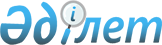 Об установлении квоты рабочих мест для инвалидов на предприятиях и  организациях района Магжана Жумабаева
					
			Утративший силу
			
			
		
					Постановление акимата района Магжана Жумабаева Северо-Казахстанской области от 22 мая 2009 года N 176. Зарегистрировано Управлением юстиции района Магжана Жумабаева Северо-Казахстанской области 10 июня 2009 года N 13-9-96. Утратило силу постановлением акимата района Магжана Жумабаева Северо-Казахстанской области от 15 апреля 2013 года N 120

      Сноска. Утратило силу постановлением акимата района Магжана Жумабаева Северо-Казахстанской области от 15.04.2013 года N 120

      В соответствии с пунктом 5-2 статьи 7 Закона Республики Казахстан от 23 января 2001 года № 149 «О занятости населения»,  пунктом 1 статьи 31 Закона Республики Казахстан от 13 апреля 2005 года № 39 «О социальной защите инвалидов в Республике Казахстан», акимат района ПОСТАНОВЛЯЕТ:



      1. Установить квоту рабочих мест для  инвалидов в размере трех процентов от общей численности рабочих мест на предприятиях и организациях района.



      2. Признать утратившим силу постановление акимата района Магжана Жумабаева от 30 января 2008 года № 29 «Об установлении квоты рабочих мест для инвалидов и утверждении перечня предприятий, учреждений, организаций которым установлена квота по приему на работу инвалидов, нуждающихся в социальной защите» (зарегистрировано в государственном реестре № 13-9-69 11 марта 2008 года, опубликовано в газете «Вести» № 16 от 18 апреля 2008 года).



      3. Контроль за исполнением данного постановления возложить на заместителя акима района по социальным вопросам.



      4. Настоящее постановление вводится в действие по истечении десяти календарных дней со дня его первого официального опубликования.      И.о. акима района                          Ж.Мусакулова
					© 2012. РГП на ПХВ «Институт законодательства и правовой информации Республики Казахстан» Министерства юстиции Республики Казахстан
				